ZAPYTANIE OFERTOWEZapytanie ofertowe służy poznaniu Państwa działalności. Informacje w nim zawarte wykorzystane zostaną przez Jednostkę Certyfikującą TUV NORD Polska do przygotowania oferty na przeprowadzenie procesu certyfikacji. Staramy się poznać jak najlepiej Państwa działalność, aby przygotowana oferta spełniła Państwa oczekiwania i była zgodna z wytycznymi obowiązującymi w naszej Jednostce. Sporządzenie oferty na podstawie niniejszego zapytania jest bezpłatne i nie zobowiązuje Państwa do skorzystania z naszych usług. Prosimy o przesłanie wypełnionego zapytania ofertowego na adres oferta@tuv-nord.pl.OGÓLNE DANE FIRMYDZIAŁALNOŚĆ FIRMYWnioskowany zakres certyfikacji  dla ISO 13485:  Grupy wyrobów medycznych, usługi realizowane w organizacji (dot. ISO 13485): Wnioskowany zakres certyfikacji  dla  ISO 9001: Procesy objęte SZJ  - podane zakresy zostaną zweryfikowane podczas auditu przez auditorówKlasyfikacja PKD: PODSTAWA CERTYFIKACJIOFERTAOferta powinna obejmować: Audit certyfikacyjny, wg:    Audit recertyfikacyjny, wg:  Audit nadzoru, wg: Proponowany orientacyjny termin auditu:  Tak  data:           Nie       DANE DOTYCZĄCE ZATRUDNIENIAw lokalizacjach objętych certyfikacjąJeśli organizacja posiada więcej lokalizacji, prosimy o przesłanie informacji w dodatkowym pliku np. excelCERTYFIKACJA WIELOODDZIAŁOWAW przypadku posiadania filii, oddziałów, zakładów prosimy o określenie:  firma posiada centralę, gdzie planuje się, nadzoruje i zarządza pewnymi działaniami sieci filii, zakładów, oddziałów, w których te działania są w całości lub częściowo prowadzone wszystkie oddziały są prawnie lub kontraktowo powiązane z centralą i objęte są wspólnym systemem zarządzania jakością ustanowionym i nadzorowanym przez centralę wyroby / usługi dostarczane przez wszystkie oddziały są „w zasadzie” tego samego rodzaju, wytwarzane „w zasadzie” tymi samymi metodami, według tych samych procedurCERTYFIKACJA  SYSTEMÓW  ZARZĄDZANIAProsimy o zakreślenie właściwych punktów charakteryzujących Państwa działalność i podanie uzasadnienia odpowiedziINFORMACJI DOTYCZACE PODWYKONAWSTWAINFORMACJE DODATKOWECzy przy wdrażaniu systemu korzystali Państwo z usług zewnętrznych konsultantów? Tak  proszę podać kogo:        Nie       		       W jaki sposób uzyskali Państwo nasz adres: Państwa uwagi, życzenia: Oświadczam, iż dane osobowe zawarte w niniejszym zapytaniu ofertowym zostały uzyskane i przekazane zgodnie z obowiązującymi przepisami o ochronie danych osobowych.UWAGA: w przypadku certyfikacji wyrobu medycznego wniosek i wszystkie załączniki musi zostać dostarczony do jednostki w wersji podpisanej nieedytowalnej (np.: pdf, scan, fax)Dziękujemy za wypełnienie formularza zapytania ofertowego.Prosimy o przesłanie na adres oferta@tuv-nord.pl lub faxem 032/ 786 46 02.Odwiedź naswww.tuv-nord.plZarejestrowana nazwa firmy:Osoba kontaktowa: Telefon:  Komórkowy: e-mail: Ulica, kod, miasto: Województwo: Pełnomocnik ds. Jakości: Telefon:   Komórkowy: e-mail: NIP: www:    fax:  ISO 9001 ISO 13485Całkowita liczba lokalizacji stałychLokalizacja pełniąca funkcję centralnąLokalizacja IILokalizacja IIILokalizacja IVSumaNazwa firmy / zakładu / oddziałuAdres (ulica, kod, miasto)Realizowane procesy / działania w związku z zakresem systemu zarządzania( Dla organizacji wielooddziałowych prosimy o podanie procesów realizowanych w poszczególnych lokalizacjach wraz z informacją  dotyczącą miejsca realizacji procesów zarządczych (np. kadry, księgowość itp.)Całkowita liczba osób zatrudnionychw obszarze objętym certyfikacją( w przeliczeniu na pełne etaty )Pracownicy realizujący prace powtarzalne – proszę podać ilość i rodzaj wykonywanej pracy (np. kierowcy, handlowcy, programiści, pracownicy biurowi, pracownicy ochrony, call center, pracownicy produkcyjni – tokarze, spawacze, pracownicy budowlani, pracownicy konfekcji itp.) Pracownicy sezonowi / podwykonawcy / realizujący prace na podstawie umów o dzieło / zlecenie  jeśli zostali ujęci w zakresie certyfikacji).– proszę podać ilość osób oraz rodzaj wykonywanej pracy (czas ich zatrudnienia w roku) - jeśli dotyczyW przypadku systemu pracy zmianowej prosimy podać ilość pracowników na każdej zmianie w przeliczeniu na pełne etaty oraz informację jakie czynności wynikające z zakresu działalności są wykonywane na poszczególnych zmianach W przypadku systemu pracy zmianowej prosimy podać ilość pracowników na każdej zmianie w przeliczeniu na pełne etaty oraz informację jakie czynności wynikające z zakresu działalności są wykonywane na poszczególnych zmianach W przypadku systemu pracy zmianowej prosimy podać ilość pracowników na każdej zmianie w przeliczeniu na pełne etaty oraz informację jakie czynności wynikające z zakresu działalności są wykonywane na poszczególnych zmianach W przypadku systemu pracy zmianowej prosimy podać ilość pracowników na każdej zmianie w przeliczeniu na pełne etaty oraz informację jakie czynności wynikające z zakresu działalności są wykonywane na poszczególnych zmianach W przypadku systemu pracy zmianowej prosimy podać ilość pracowników na każdej zmianie w przeliczeniu na pełne etaty oraz informację jakie czynności wynikające z zakresu działalności są wykonywane na poszczególnych zmianach W przypadku systemu pracy zmianowej prosimy podać ilość pracowników na każdej zmianie w przeliczeniu na pełne etaty oraz informację jakie czynności wynikające z zakresu działalności są wykonywane na poszczególnych zmianach Liczba pracowników na I zmianie / zakres czynnościII zmianie / zakres czynnościIII zmianie / zakres czynności     Wymagania normy ISO 9001 nie mające zastosowania proszę zaznaczyć, jeśli występują: 8.3 projektowanie i rozwój inne:      Wymagania normy ISO 13485      proszę zaznaczyć, jeśli występuje wyłączenie : 7.3 projektowanie i rozwój  firma posiada certyfikat innej niezależnej jednostki certyfikującej lub kontrolującej- organizacja wydająca certyfikat (nazwa, data ważności): * W przypadku chęci przeniesienia certyfikatu z innej Jednostki Certyfikującej prosimy o przesłanie kopii certyfikatu/ów oraz raportów z ostatniego cyklu auditów. Przejęte mogą być wyłącznie certyfikaty wydane przez jednostki należące do MLA mała lokalizacja firmy w porównaniu z liczbą pracowników (np. kompleks biurowy, firma nie posiada oddziałów, firma znajduje się na jednym terenie) firma posiada akredytacje innej jednostki branżowej firma prowadzi  działalność tymczasową (np. budowy, projekty u klientów) proszę podać w jakim okresie przeciętnie w ciągu roku? ilość projektów w realizacji?  rozległa lokalizacja- istnieje skomplikowana logistyka obejmująca więcej niż jeden budynek ( trzeba się poruszać międy dzielnicami, gminami, miastami ) istnieją lokalizacje wirtulane (środowisko sieciowe), w których wykonuje się prace lub realizowane są usługi dla klientów  Bardzo duży oddział w stosunku do liczby personelu (np. las). procesy w firmie związane są z jedną główną działalnością  procesy produkcyjne są skomplikowane, złożone i składają się z dużej ilości nietypowych czynności, istnienie istotnych zagrożeń oraz wysoki udział procentowy pracowników szczególnie narażonych Identyczne działania wykonywane na wszystkich zmianach w przypadku pracy zmianowej wysoki poziom automatyzacji w realizowanych procesach w składzie personelu znajdują się osoby pracujące „poza lokalizacją”, np. handlowcy, kierowcy, personel wykonujący usługi, prosimy podać liczbę osób  Znaczna część personelu organizacji wykonuje powtarzalne, nieskomplikowane zadania ( na przykład: w transporcie przy pracy taśmowej, na liniach montażowych, wykonując czynności administracyjne itp.)☐ istnieje znaczna liczba przepisów regulujących działalność (np. żywność, leki, lotnictwo, energia jądrowa) uzupełnij pole: personel mówiący kilkoma językami – istnieje konieczność tłumaczenia w trakcie auditu Czy zlecane są innym firmom istotne etapy projektowania / produkcji; jeśli tak to w jaki sposób dostawca jest powiązany z Państwa systemem jakości (audit u dostawcy, powiązanie z Państwa systemem jakości, kontrola wstępna materiałów otrzymanych od dostawcy, certyfikacja wg ISO 9001, ISO 13485 lub  MDD)? tak, jeśli tak prosimy o uzupełnienie poniższej tabelki  nieProszę podać czy podwykonawcy posiadają certyfikowany SZJ wg. ISO 13485 w zakresie procesów podzleconych  (wymagane):Czy zlecane są innym firmom istotne etapy projektowania / produkcji; jeśli tak to w jaki sposób dostawca jest powiązany z Państwa systemem jakości (audit u dostawcy, powiązanie z Państwa systemem jakości, kontrola wstępna materiałów otrzymanych od dostawcy, certyfikacja wg ISO 9001, ISO 13485 lub  MDD)? tak, jeśli tak prosimy o uzupełnienie poniższej tabelki  nieProszę podać czy podwykonawcy posiadają certyfikowany SZJ wg. ISO 13485 w zakresie procesów podzleconych  (wymagane):Czy zlecane są innym firmom istotne etapy projektowania / produkcji; jeśli tak to w jaki sposób dostawca jest powiązany z Państwa systemem jakości (audit u dostawcy, powiązanie z Państwa systemem jakości, kontrola wstępna materiałów otrzymanych od dostawcy, certyfikacja wg ISO 9001, ISO 13485 lub  MDD)? tak, jeśli tak prosimy o uzupełnienie poniższej tabelki  nieProszę podać czy podwykonawcy posiadają certyfikowany SZJ wg. ISO 13485 w zakresie procesów podzleconych  (wymagane):Czy zlecane są innym firmom istotne etapy projektowania / produkcji; jeśli tak to w jaki sposób dostawca jest powiązany z Państwa systemem jakości (audit u dostawcy, powiązanie z Państwa systemem jakości, kontrola wstępna materiałów otrzymanych od dostawcy, certyfikacja wg ISO 9001, ISO 13485 lub  MDD)? tak, jeśli tak prosimy o uzupełnienie poniższej tabelki  nieProszę podać czy podwykonawcy posiadają certyfikowany SZJ wg. ISO 13485 w zakresie procesów podzleconych  (wymagane):Czy zlecane są innym firmom istotne etapy projektowania / produkcji; jeśli tak to w jaki sposób dostawca jest powiązany z Państwa systemem jakości (audit u dostawcy, powiązanie z Państwa systemem jakości, kontrola wstępna materiałów otrzymanych od dostawcy, certyfikacja wg ISO 9001, ISO 13485 lub  MDD)? tak, jeśli tak prosimy o uzupełnienie poniższej tabelki  nieProszę podać czy podwykonawcy posiadają certyfikowany SZJ wg. ISO 13485 w zakresie procesów podzleconych  (wymagane):ProcesZakres prac zlecanych w odniesieniu do zgłoszonych wyrobówNazwa firmy / dostawcy / adresCzy posiada certyfikat na podzlecane procesy. Jeśli tak prosimy podać dane / dosłać kopię.Kontrola końcowa w jakim zakresie i gdzie się odbywa. ProjektowanieElementy procesu produkcji:Elementy procesu produkcji:Elementy procesu produkcji:PakowanieSterylizacjaSerwisOsprzęt, akcesoriaMagazynowanieEtykietowanieInneImię i Nazwiskoosoby upoważnionejsporządzającej wniosekData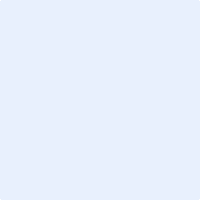 Podpis